明新學校財團法人明新科技大學博碩士論文封面顏色規定111 年 1 月 4 日為了典藏與管理的方便，各學院博碩士論文精、平裝本封面顏色，由各學院自訂之，詳細規定如下：一、 封面紙張規格：平裝本請使用上光膠膜（亮）。二、 封面字體顏色：精裝本一律使用燙金，平裝本一律使用黑色。三、 封面紙張顏色：半導體、工程學院：紅色（精、平裝本）。管理學院：深藍色（精裝本）、淺藍色（平裝本）。服務產業學院：深綠色。明新學校財團法人明新科技大學系所全名 碩士學位論文36pt 標楷、粗体2 倍行高30pt 標楷、粗体1.5 倍行高24pt 標楷、粗体32pt 固定行距晶圓製造廠黃光區派工法則之研究Optional English Title May Be Put At Here20 或 22pt 英文標題Times New Roman20pt 標楷、粗体18pt 固定行距研 究 生 ：徐	光	宏指 導 教授 ：林	於	杏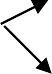 18pt 標楷、粗体18pt 固定行距	418pt 行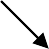 中 華 民 國 一 一 一 年 六 月